                                                                                          Załącznik do Zarządzenia nr 0050.14.2024                                                                                          Burmistrza Miasta Skoczowa                                                                                          z dnia 18 stycznia 2024 r. WN.6845.2.2024                                                                                      WykazNa podstawie art. 35 ust. 1 i 2 ustawy z dnia 21 sierpnia 1997 r. o gospodarce nieruchomościami          (tekst jednolity: Dz.U. z 2023 r. poz. 344 z późn. zm)                                                       Burmistrz Miasta SkoczowaOgłasza, że przeznacza do oddania w dzierżawę w trybie bezprzetargowym następującą nieruchomość gminną: - część działki nr 768/9, obręb 1 w Skoczowie przy ul. Targowej, o pow. 15 m2, zapisaną w KW BB1C/00053245/3, oznaczoną w ewidencji gruntów jako inne tereny zabudowy - Bi, na cele handlowe - pod kiosk, na okres 3 lat.Przeznaczenie w planie zagospodarowania przestrzennego Gminy Skoczów – Uchwała Rady Miejskiej Skoczowa Nr XXII/261/2004 z dnia 24 czerwca 2004r. w sprawie miejscowego planu zagospodarowania przestrzennego miasta Skoczów - obręb 1 i 4: „ A1MW ” – zabudowa mieszkaniowa wielorodzinna.Czynsz dzierżawy wynosi 14,50 zł za 1 m² miesięcznie + należny podatek VAT, na podstawie §1, ust. 3 pkt 1 załącznika do Zarządzenia Burmistrza Miasta Skoczowa nr 0050.226.2023 z dnia 29 grudnia 2023 r., w sprawie ustalenia stawek czynszu za najem i dzierżawę gruntów, wchodzących w skład gminnego zasobu nieruchomości, oddanych bezprzetargowo, obowiązujący od dnia 01.01.2024 r. Czynsz płatny miesięcznie z góry do 15 dnia każdego miesiąca.Czynsz może ulec zmianie, zgodnie z cennikiem ustalającym wysokość stawek czynszu za najem i dzierżawę gruntów gminnym, obowiązującym w danym roku kalendarzowym.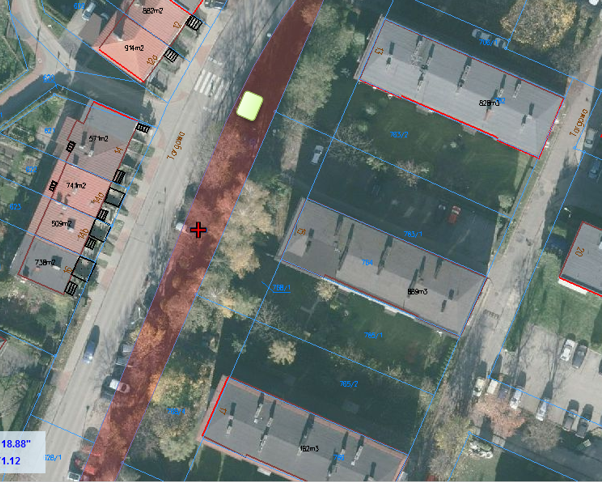 